Poskusi rešiti 1. nalogo na strani 33. Če ne gre, si pomagaj s spodnjo sliko. Reši tudi 2. in 3. nalogo.p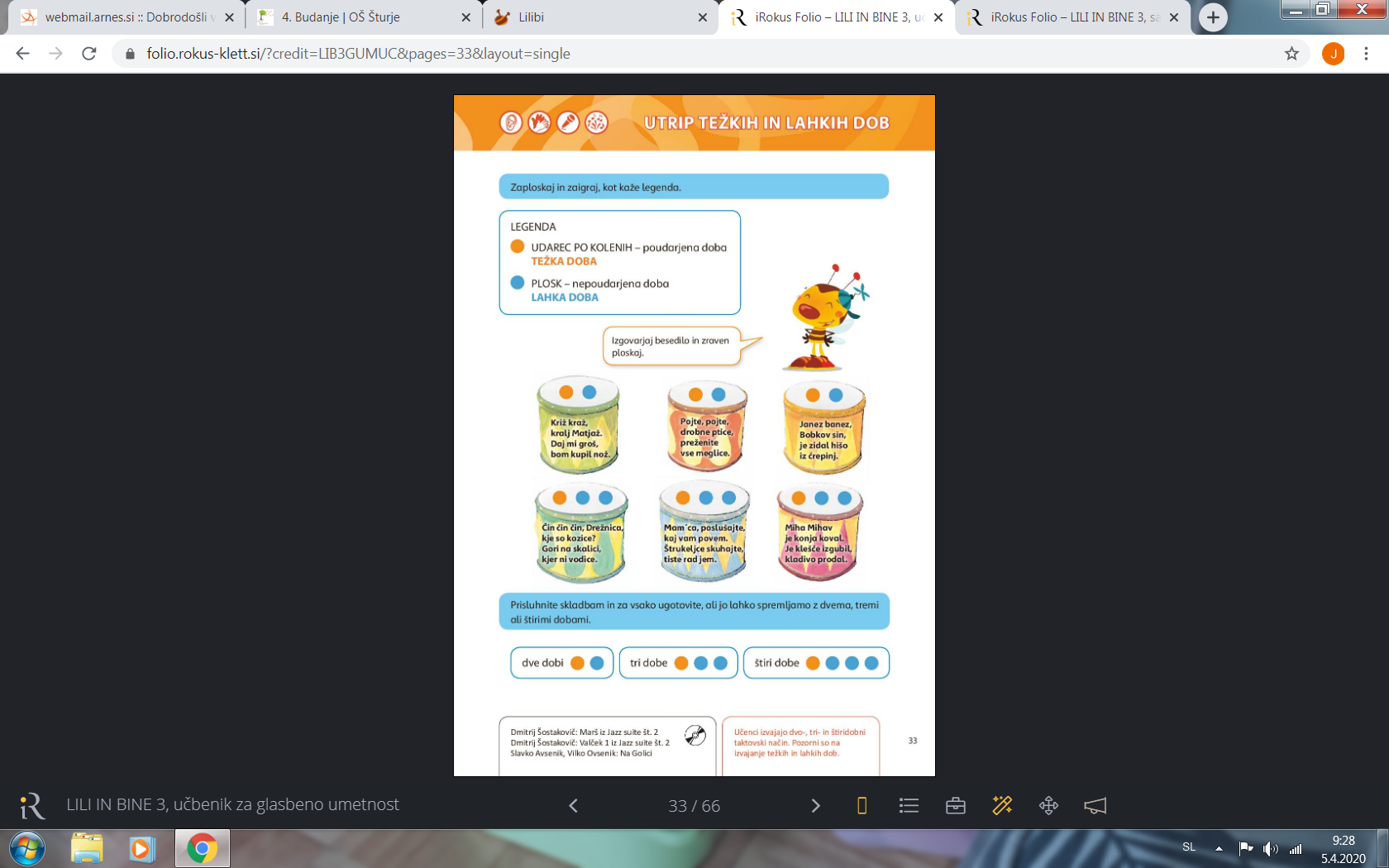 Zapis v zvezek.UTRIP TEŽKIH IN LAHKIH DOBIZBERI SI EN BOBENČEK S PESMICO IN GA PRERIŠI IN PREPIŠI V ZVEZEK.VELIKONOČNI LABIRINT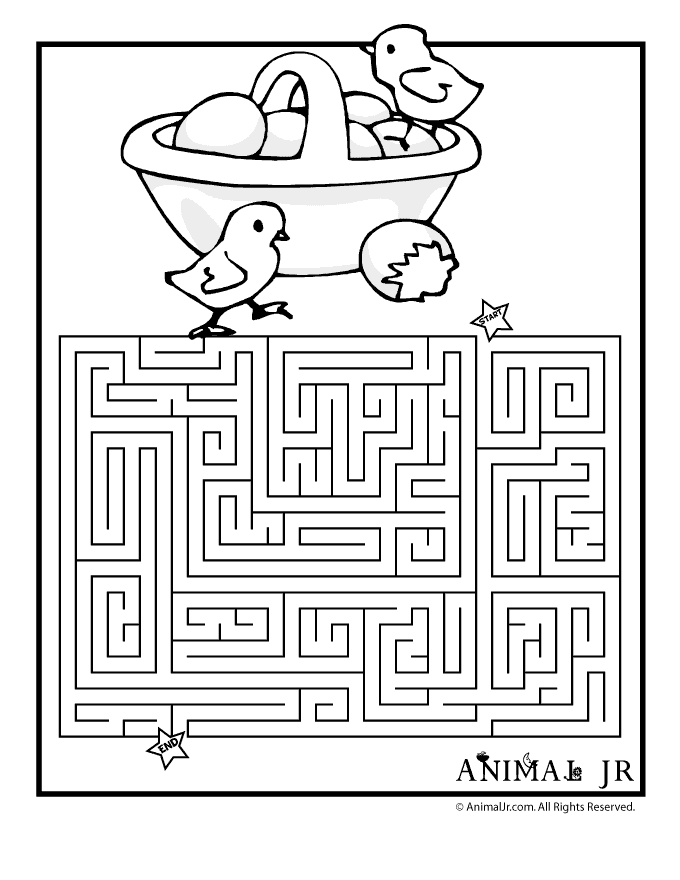 